Animal safari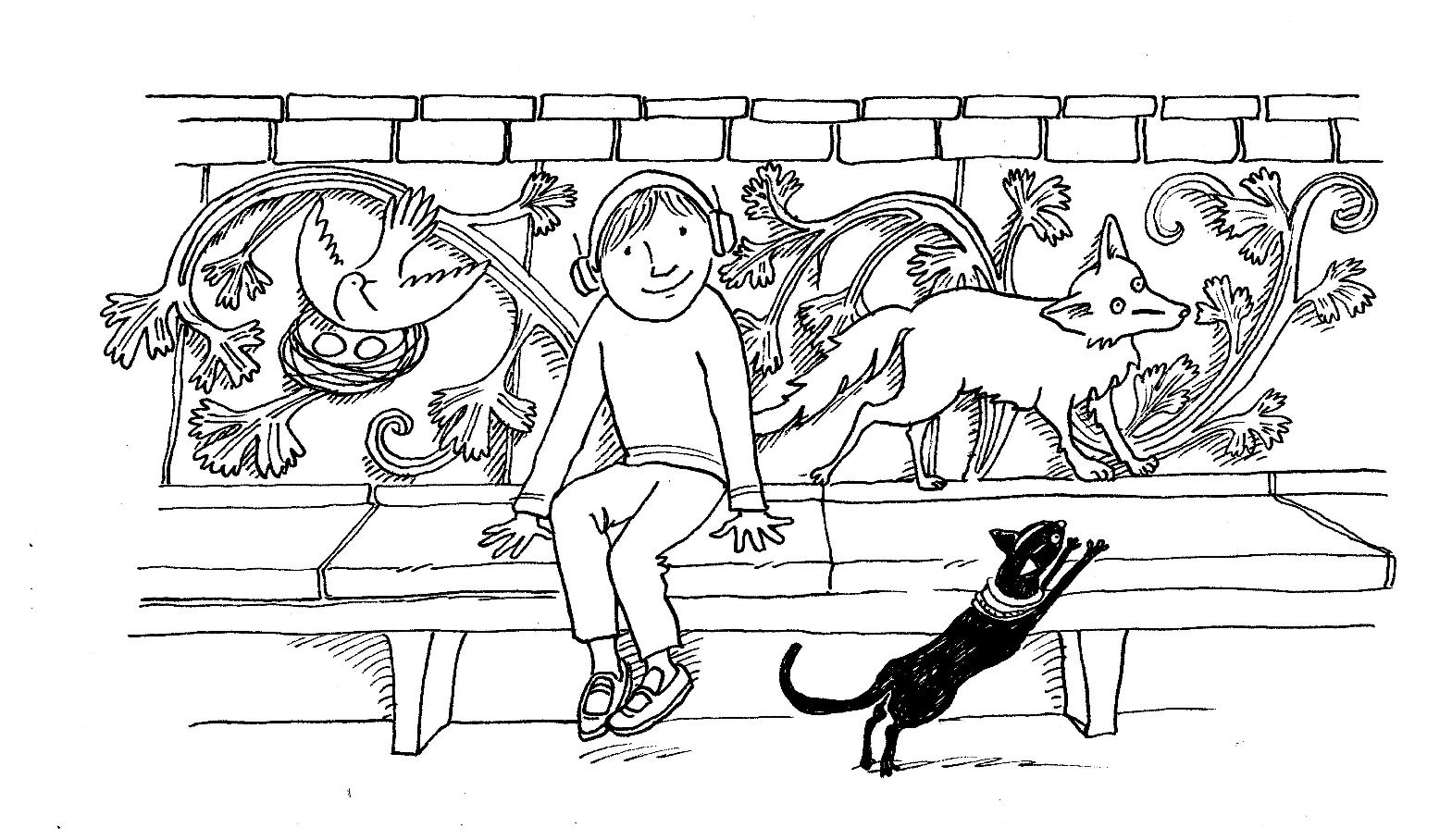 Find 5 animals. They might be stuffed, in pictures or as decoration on objects.Which is the largest, smallest, funniest, scariest?Pretend to be one of the animals and make its sound.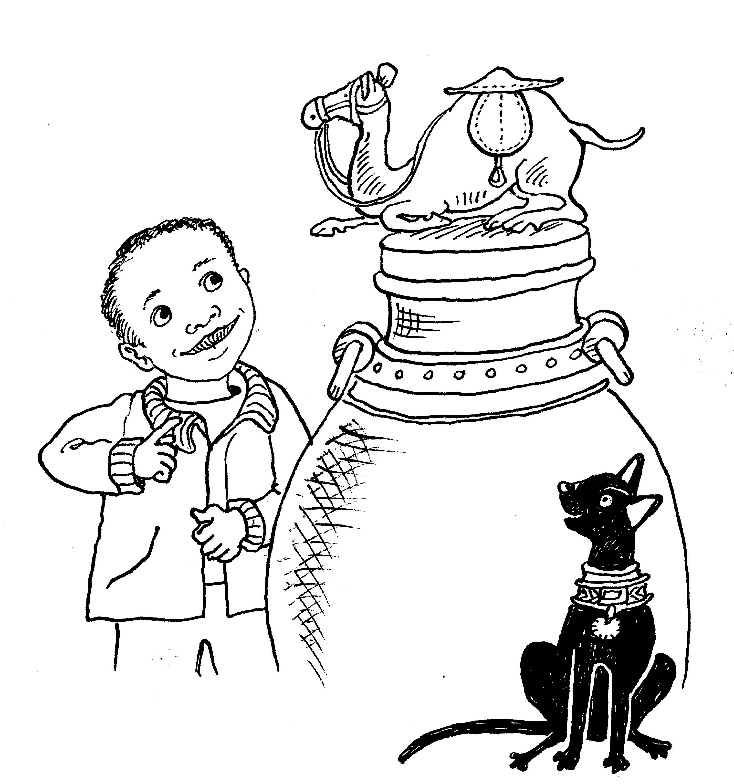 